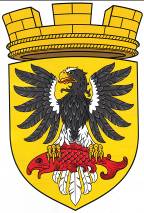                      Р О С С И Й С К А Я   Ф Е Д Е Р А Ц И ЯКАМЧАТСКИЙ КРАЙП О С Т А Н О В Л Е Н И ЕАДМИНИСТРАЦИИ ЕЛИЗОВСКОГО ГОРОДСКОГО ПОСЕЛЕНИЯОт   09.  10.  2015                                                                                                № 737-п                                                                г. ЕлизовоРуководствуясь Федеральным законом от 06.10.2003 г. № 131-ФЗ «Об общих принципах организации местного самоуправления в Российской Федерации», статьями 36, 37 Градостроительного кодекса Российской Федерации, ч. 2 ст. 7 Земельного кодекса РФ, Уставом Елизовского городского поселения, ч. 1 ст. 15 Федерального закона от 24.07.2007г.  N 221-ФЗ «О государственном кадастре недвижимости», Уставом Елизовского городского поселения, Правилами землепользования и застройки Елизовского городского поселения, утвержденными Решением Собрания депутатов Елизовского городского поселения от 07.09.2011 г. № 126, с изменениями, принятыми Решением Собрания депутатов Елизовского городского поселения № 781 от 03.09.2015 года ПОСТАНОВЛЯЮ:1. Установить   земельному участку,  формируемому из земель государственной собственности в кадастровом квартале 41:05:0101007, местоположением: край Камчатский, р-н Елизовский, г. Елизово, пер. Донецкий, 3 ориентировочной площадью 1055 кв.м, расположенному  в  территориальной  зоне застройки индивидуальными жилыми домами (Ж 1) вид разрешенного использования –  «индивидуальные жилые дома».2. Управлению делами администрации Елизовского городского поселения разместить  настоящее постановление в информационно - телекоммуникационной сети «Интернет» на официальном сайте  администрации Елизовского городского поселения.3. Контроль за реализацией настоящего постановления  возложить на руководителя Управления архитектуры и градостроительства администрации  Елизовского городского поселения.ВрИО Главы администрацииЕлизовского городского поселения                                                                      Д.Б. ЩипицынОб  установлении вида разрешенного использования земельному участку, формируемому из земель государственной собственности  в кадастровом квартале 41:05:0101007 ориентировочной площадью 1055 кв.м, местоположением: Камчатский край, р-н Елизовский, г. Елизово, пер. Донецкий, 3 